Professora Wanessa Leonel  - 5A, 5B, 5CSemana: 22 a 24 de abrilImprimir as atividades e colar no caderno.As atividades são referentes aos trabalhos feitos anteriormente.  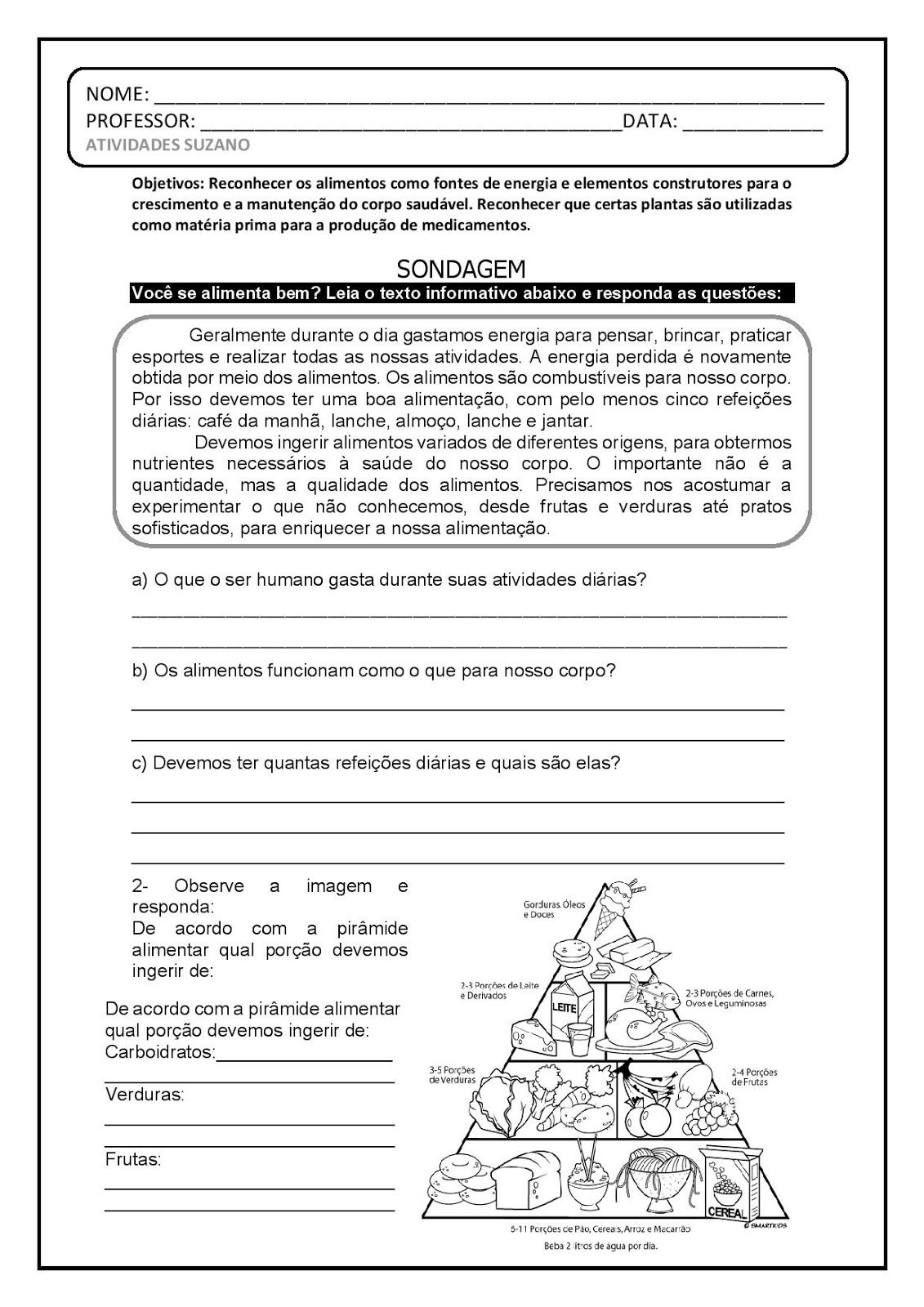 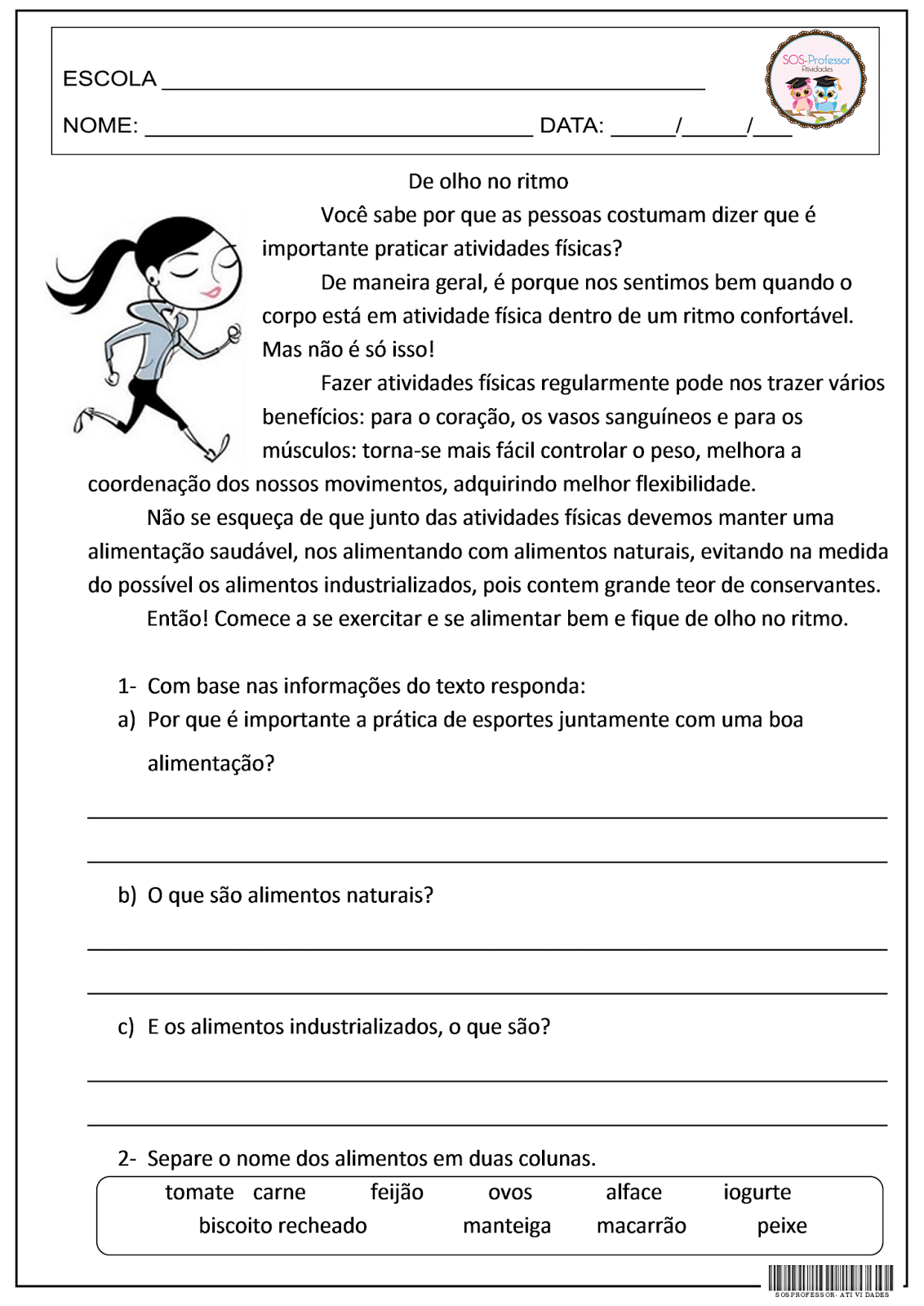 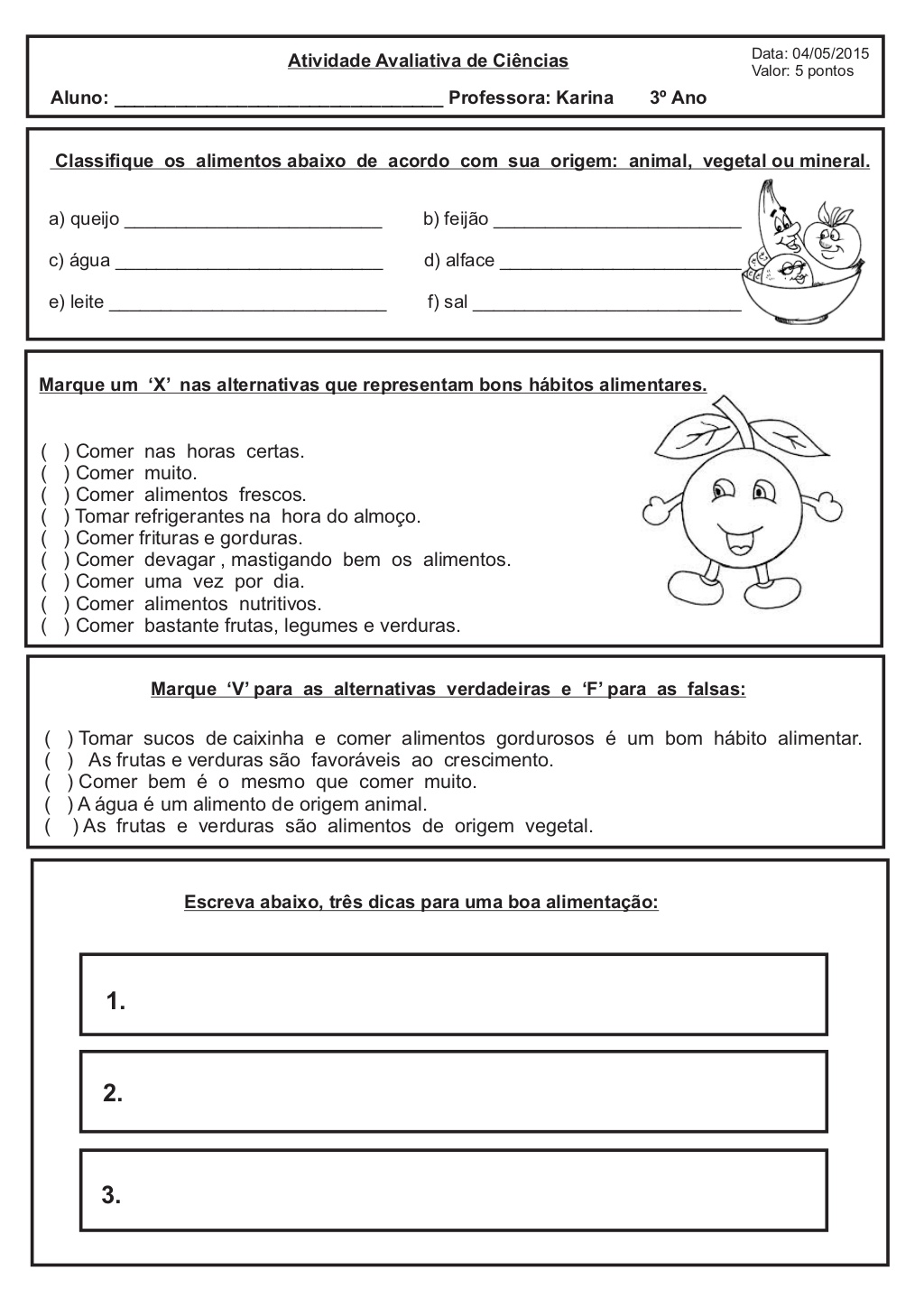 